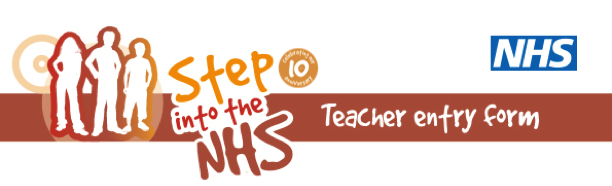 For postal submissions, a copy of this form must accompany every batch of entries.